ЭКСПЕДИЦИЯ НА СОБАЧЬИХ УПРЯЖКАХ «БЕРИНГИЯ – 2015»ЗАЯВКА НА УЧАСТИЕ.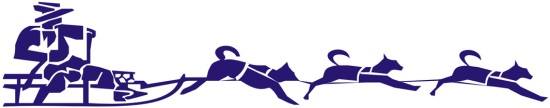  2015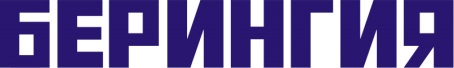  2015ТРАДИЦИОННАЯ КАМЧАТСКАЯ ГОНКА НА СОБАЧЬИХ УПРЯЖКАХТРАДИЦИОННАЯ КАМЧАТСКАЯ ГОНКА НА СОБАЧЬИХ УПРЯЖКАХ683003, Петропавловск-Камчатский 3, а/я 6.
Тел.: +7 924 784 9566 Факс: +7 4152 421-599683003, P.O. BOX 6, Petropavlovsk-Kamchatsky 3, RUSSIA. 
Tel: + 007 909 831 8844http://www.beringia.ru    info@beringia.ru    support@beringia.ruhttp://www.beringia.ru    info@beringia.ru    support@beringia.ruМесто проведения:    Трасса гонки:               Протяженность трассы:    Количество собак в упряжке:Время проведения:                 Россия, Камчатский край.Старт - с. Пиначево, финиш - с. Эссо420 км, 7 этапов, из них 3 — спортивный зачет.От 6 до 14 собак.21 февраля – 1 марта 2015 года.ФамилияФамилияИмяИмяОтчествоОтчествоДата и место рождения  Дата и место рождения  Дата и место рождения  Дата и место рождения  Дата и место рождения  Адрес места жительстваАдрес места жительстваАдрес места жительстваАдрес места жительстваАдрес места жительстваАдрес места жительстваТелефонДанные паспорта:   серия, №Данные паспорта:   серия, №Данные паспорта:   серия, №Данные паспорта:   серия, №Данные паспорта:   серия, №Данные паспорта:   серия, №Данные паспорта:   серия, №Данные паспорта:   серия, №Кем и когда выдан паспорт:Кем и когда выдан паспорт:Кем и когда выдан паспорт:Кем и когда выдан паспорт:Кем и когда выдан паспорт:Кем и когда выдан паспорт:Кем и когда выдан паспорт:Кем и когда выдан паспорт:Место работы  Место работы  Место работы  Профессия        Профессия        Профессия        Страховой медицинский полис: серия  Страховой медицинский полис: серия  Страховой медицинский полис: серия  Страховой медицинский полис: серия  Страховой медицинский полис: серия  Страховой медицинский полис: серия  Страховой медицинский полис: серия  Страховой медицинский полис: серия  Страховой медицинский полис: серия  №Медосмотр пройден:Медосмотр пройден:Медосмотр пройден:Медосмотр пройден:Медосмотр пройден:Медосмотр пройден:Медосмотр пройден:Личные спонсоры (название фирмы, организации, ее адрес и тел/факс):Личные спонсоры (название фирмы, организации, ее адрес и тел/факс):Личные спонсоры (название фирмы, организации, ее адрес и тел/факс):Личные спонсоры (название фирмы, организации, ее адрес и тел/факс):Личные спонсоры (название фирмы, организации, ее адрес и тел/факс):Личные спонсоры (название фирмы, организации, ее адрес и тел/факс):Личные спонсоры (название фирмы, организации, ее адрес и тел/факс):Личные спонсоры (название фирмы, организации, ее адрес и тел/факс):Личные спонсоры (название фирмы, организации, ее адрес и тел/факс):Личные спонсоры (название фирмы, организации, ее адрес и тел/факс):Личные спонсоры (название фирмы, организации, ее адрес и тел/факс):Личные спонсоры (название фирмы, организации, ее адрес и тел/факс):Личные спонсоры (название фирмы, организации, ее адрес и тел/факс):Личные спонсоры (название фирмы, организации, ее адрес и тел/факс):Участие в гонкахУчастие в гонкахУчастие в гонкахУчастие в гонкахКоличество заявляемых собак в упряжкеКоличество заявляемых собак в упряжкеКоличество заявляемых собак в упряжкеКоличество заявляемых собак в упряжкеКоличество заявляемых собак в упряжкеКоличество заявляемых собак в упряжкеКоличество заявляемых собак в упряжкеКоличество заявляемых собак в упряжкеКоличество заявляемых собак в упряжкеКоличество заявляемых собак в упряжкеКоличество заявляемых собак в упряжкеВетеринарное свидетельство форма №1Ветеринарное свидетельство форма №1Ветеринарное свидетельство форма №1Ветеринарное свидетельство форма №1Ветеринарное свидетельство форма №1Ветеринарное свидетельство форма №1Ветеринарное свидетельство форма №1Ветеринарное свидетельство форма №1Ветеринарное свидетельство форма №1Ветеринарное свидетельство форма №1Личная подпись:  Дата:«»года